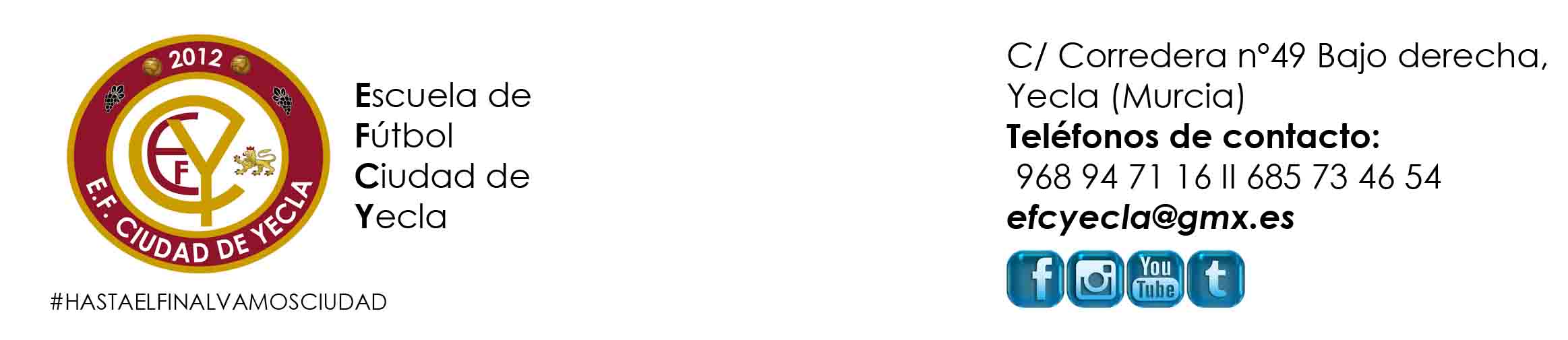 CRÓNICAEl partido disputado entre el Ciudad de Yecla y el San Miguel, empezado a las 12, arracaba con una primera ocasión clarisima de gol para los locales que no supieron materializar el gol. Y nada mas terminar esa ocasión, llego el primer gol para el conjunto visitante, un gol temprano que los locales no encajaron muy bien. El conjunto visitante estaba ganando en juego al equipo local, y las ocasiones no paraban de sucederse, hasta que, minutos después del primer gol, llega el segundo, que dejó muy tocado al conjunto local. Finaliza la primera parte.Empieza la segunda parte sin cambios en ningún equipo, pero, el equipo local empezó bastante mejor que los visitantes, y empezarón a sucerderse las ocasiones. Pero, el equipo visitante no dejaba de llegar al area de los locales. Las ocasiones se sucedian para el equipo local y el gol no llegaba. Y asi termino el partido, con victoria de los visitantes por 0-2.Categoría: 2ª CadeteJornada:11ªRival:San Miguel Lugar del encuentro:Juan Palao Equipo de inicio:Juanma(P), ivan, Rico, Richard, Piqueras, Óscar, Alvaro, Pablo, Cerdán(C), Cristóbal y FranTambién jugaron:Jonathan, Vaduba, Manu.Resultado final:0-2Observaciones: